চট্টগ্রাম সিটি কর্পোরেশন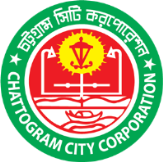 নগর পরিকল্পনা বিভাগ, নগর ভবন, টাইগার পাস, চট্টগ্রাম “মেয়র পদক ২০২২”Av‡e`bcÎ1.	Av‡e`bKvixi bvg t .....................................................................................................................2.	wcZvi bvg t................................................................................................................................gvZvi bvgt.................................................................................................................................3.	eZ©gvb wVKvbv t...........................................................................................................................		       ............................................................................................................................4.	¯’vqx wVKvbv t..............................................................................................................................		    ...............................................................................................................................		    ...............................................................................................................................5.	RvZxqZv t.................................................... wkÿvMZ †hvM¨Zv t.....................................................6.	Av‡e`‡bi K¨vUvMwi t	(K) hyekw³/hye Av`k©/hye AvBKb       (L) bMi †bZ…Z¡ (wmwU wjWvi)      (M) bMi †¯^”Qv‡meK       (N) bvix 	†bZ…Z¡        (O) we‡kl K¨vUvMwi t M‡elK cÖ¨vKwUkbvi KwgDwbwU MÖæc BÝwUwUDkb  †bUIqvK© wmwfj †mvvmvBwU        (Kvw•LZ K¨vUvMwii Wvb cvk¦©¯’ ev‡· wUK wPý w`b)(K) hyekw³/hye Av`k©/hye AvBKb(L) bMi †bZ…Z¡ (wmwU wjWvi)(M) bMi ‡¯^”Qv‡meK(N) bvix †bZ…Z¡(O) we‡kl K¨vUvMwi (M‡elK, cÖ¨vw±kbvi, KwgBwbwU MÖæc, Bbw÷wUDkb, †bUIqvK©, wmwfj †mvmvBwU)Avwg GBg‡g© wbwðZ KiwQ †h, Av‡e`‡b cÖ`Ë Z_¨mg~n Avgvi wbR¯^ Ges mZ¨| †Kvb Z_¨ fzj cÖgvwYZ n‡j KZ…©cÿ Avgvi weiæ‡× †h‡Kvb AvBbMZ e¨e¯’v MÖnY Ki‡Z cv‡ib|cÖZ¨qbKvixi ¯^vÿi								Av‡e`bKvixi ¯^vÿiZvwiL t									   		ZvwiL tµgg~j¨vq‡bi gvcKvwV/wbY©vqKeY©bv/e„ËvšÍ (cÖ‡qvR‡b AwZwi³ KvMR e¨envi Kiæb)1iv‡óªi Dbœqb I gvbweK †PZbvi weKv‡k Ae`vb2m„RbkxjZv, cÖhyw³i e¨envi Ges AwfbeZ¡ 3hye D‡`¨v³v ˆZwi Ges †mB D‡`¨v‡M Ab¨‡`i AbycÖvwYZ Kivi Dcv`vb4M„nxZ D‡`¨v‡Mi Av_©-mvgvwRK cÖfve5`~‡hv©M e¨e¯’vcbv I Rjevqy cwieZ©‡b D‡`¨vMwUi fzwgKv/Kvh©KvwiZvµgg~j¨vq‡bi gvcKvwV/wbY©vqKeY©bv/e„ËvšÍ (cÖ‡qvR‡b AwZwi³ KvMR e¨envi Kiæb)1AšÍf‚©w³g~jK (wkï, cÖwZeÜx, bvix I cÖexYevÜe) mnbkxj bMi ˆZwi‡Z Ae`vb2Rb‡mevg~jK D‡`¨vM MÖnY ev¯Íevqb 3D‡`¨v‡Mi m„RbkxjZv I AwfbeZ¡4D‡`¨v‡Mi ¯’vwqZ¡kxjZv Ges †mB D‡`¨v‡M Ab¨‡`i AbycÖvwYZ Kivi Dcv`vb5D‡`¨v‡Mi ¯^”QZv, Revew`wnZv Ges MYZvwš¿K ms¯‹…wZ PP©vi Dcv`vbµgg~j¨vq‡bi gvcKvwV/wbY©vqKeY©bv/e„ËvšÍ (cÖ‡qvR‡b AwZwi³ KvMR e¨envi Kiæb)1`~‡hv©MKvjxb cwiw¯’wZ‡Z mvov`vbKvix wn‡m‡e D‡jøL‡hvM¨ Ae`vb/fzwgKv2m‡PZbZvg~jK  Ges †mevg~jK Kv‡R AskMÖn‡Yi AMÖMvwgZv 3†¯^”Qv‡mevi `„óvšÍ ¯’vcb Ges Ab¨‡`i AbycÖvwYZ Kivi Dcv`vb4D‡`¨v‡Mi m„RbkxjZv I AwfbeZ¡5cÖwZeÜKZv †gvKvwejvq Ae`vbµgg~j¨vq‡bi gvcKvwV/wbY©vqK1bvix D‡`¨v³v ˆZwi Ges gyjavivi A_©‰wZK Kg©Kv‡Ð AskMÖnY2RbKj¨vYg~jK (Av_©-mvgvwRK Dbœqb, mvs¯‹…wZK, cwi‡ek I ¯^v¯’¨MZ) Kg©Kv‡Ð AskMÖnY 3wcwQ‡q cov bvix‡`i AwaKvi iÿvq cÖwZeÜKZv †gvKvwejvq fzwgKv MÖnY4D‡`¨v‡Mi m„RbkxjZv I AwfbeZ¡ 5D‡`¨v‡M Ab¨‡`i AbycÖvwYZ Kivi Dcv`vbµgg~j¨vq‡bi gvcKvwV/wbY©vqKeY©bv/e„ËvšÍ (cÖ‡qvR‡b AwZwi³ KvMR e¨envi Kiæb)1bMi wewbgv©‡Y cwiKíbv cÖYqb I Kg©KvÐ ev¯Íevq‡b fzwgKv2RbKj¨v‡Y D‡`¨vMwUi Ae`vb3D‡`¨v‡Mi m„RbkxjZv I AwfbeZ¡4¯’vwqZ¡kxjZvi we‡ePbvq Ab¨‡`i AbycÖvwYZ Kivi Dcv`vb5Av_©-mvgvwRK Dbœq‡b D‡`¨v‡Mi BwZevPK fzwgKv 